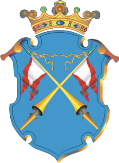 Республика КарелияАДМИНИСТРАЦИЯ КААЛАМСКОГО СЕЛЬСКОГО ПОСЕЛЕНИЯПОСТАНОВЛЕНИЕ от 15 июня 2020 г.							                     № 17Об утверждении порядка взаимодействия Финансового органа Администрации Кааламского сельского поселения  с субъектами контроля при осуществлении контроля, предусмотренного частью 5 статьи 99 Федерального закона от 05.04.2013 № 44-ФЗ «О контрактной системе в сфере закупок товаров, работ, услуг для обеспечения государственных и муниципальных нужд»В целях реализации части 5 статьи 99 Федерального закона от 05.04.2013 № 44-ФЗ «О контрактной системе в сфере закупок товаров, работ, услуг для обеспечения государственных и муниципальных нужд», в соответствии с пунктом 11 Правил осуществления контроля, предусмотренного частью 5 статьи 99 Федерального закона «О контрактной системе в сфере закупок товаров, работ, услуг для обеспечения государственных и муниципальных нужд», утвержденных постановлением Правительства Российской Федерации от 12.12.2015 № 1367 (в редакции от 20.03.2017 №315),  Администрация Кааламского сельского поселенияПОСТАНОВЛЯЕТ:1. Утвердить порядок взаимодействия Финансового органа Администрации Кааламского сельского поселения  с субъектами контроля при осуществлении контроля, предусмотренного частью 5 статьи 99 Федерального закона от 05.04.2013 № 44-ФЗ «О контрактной системе в сфере закупок товаров, работ, услуг для обеспечения государственных и муниципальных нужд».2. Контроль за исполнением Постановления оставляю за собой.3. Постановление вступает в силу cо дня его подписания и распространяется на правоотношения, возникшие с 01 января 2020 года.Глава Кааламского сельского поселения                                      А.М.Мищенко УТВЕРЖДЕНПостановлением Администрации Кааламского сельского поселения  от _______________Порядоквзаимодействия Финансового органа Администрации Кааламского сельского поселения  с субъектами контроля при осуществлении контроля, предусмотренного частью 5 статьи 99 Федерального закона от 05.04.2013 № 44-ФЗ «О контрактной системе в сфере закупок товаров, работ, услуг для обеспечения государственных и муниципальных нужд»1. Настоящий Порядок (далее - Порядок) устанавливает правила взаимодействия Финансового органа Администрации Кааламского сельского поселения  (далее - Администрация) с субъектами контроля, указанными в пункте 4 Правил осуществления контроля, предусмотренного частью 5 статьи 99 Федерального закона «О контрактной системе в сфере закупок товаров, работ, услуг для обеспечения государственных и муниципальных нужд», утвержденных постановлением Правительства Российской Федерации от 12.12.2015 № 1367 (в редакции от 20.03.2017 №315), при размещении ими в единой информационной системе в сфере закупок (далее - ЕИС).Настоящий Порядок разработан с учетом Приказа Министерства финансов Российской Федерации от 22.07.2016 № 120н «Об утверждении общих требований к порядку взаимодействия при осуществлении контроля финансовых органов субъектов Российской Федерации и муниципальных образований, органов управления государственными внебюджетными фондами с субъектами контроля, указанными в пунктах 4 и 5 Правил осуществления контроля, предусмотренного частью 5 статьи 99 Федерального закона «О контрактной системе в сфере закупок товаров, работ, услуг для обеспечения государственных и муниципальных нужд», утвержденных постановлением правительства Российской Федерации от 12.12.2015 № 1367(в редакции от 20.03.2017 №315).2. Органом контроля является Финансовый орган Администрации Кааламского сельского поселения.3. Субъектами контроля являются:а) государственные заказчики;б) бюджетные учреждения;в) автономные учреждения.4. Контроль осуществляется Финансовым органом Администрации в отношении плана закупок, плана-графика закупок, извещения об осуществлении закупок, документации о закупках, протокола определения поставщиков (подрядчиков, исполнителей), проекта контракта, направляемого участнику закупок, с которым заключается контракт, контракта, информации, включаемой в реестр контрактов (далее - объект контроля), подлежащих в соответствии с Федеральным законом размещению в ЕИС.5. Взаимодействие субъектов контроля с Финансовым органом Администрации в целях контроля информации, определенной пунктом 4 Порядка (далее - контролируемая информация) осуществляется в ЕИС.6. Финансовый орган Администрации осуществляет контроль за:соответствием информации об объеме финансового обеспечения, включенной в планы закупок, информации об объеме финансового обеспечения для осуществления закупок, утвержденном и доведенном до заказчика;соответствием информации об идентификационных кодах закупок и об объеме финансового обеспечения для осуществления данных закупок.7. Финансовый орган Администрации в соответствии с пунктом 13 Правил осуществления контроля, предусмотренного частью 5 статьи 99 Федерального закона «О контрактной системе в сфере закупок товаров, работ, услуг для обеспечения государственных и муниципальных нужд», утвержденных постановлением Правительства Российской Федерации от 12.12.2015 № 1367, осуществляет:а) проверку не превышения информации об объеме финансового обеспечения, включенной в планы закупок, над информацией:о лимитах бюджетных обязательств на закупку товаров, работ, услуг на соответствующий финансовый год и плановый период, доведенных в установленном порядке до государственного заказчика, как получателя бюджетных средств, а также об объемах средств, содержащихся в нормативных правовых актах, предусматривающих в соответствии с бюджетным законодательством Российской Федерации возможность заключения государственного контракта на срок, превышающий срок действия доведенных лимитов бюджетных обязательств;о показателях выплат на закупку товаров, работ, услуг, включенных в планы финансово-хозяйственной деятельности государственных бюджетных и автономных учреждений.б) проверку контролируемой информации в части:не превышения начальной (максимальной) цены контракта, цены контракта, заключаемого с единственным поставщиком (подрядчиком, исполнителем), по соответствующему идентификационному коду закупки, содержащейся в плане-графике закупок, над аналогичной информацией, содержащейся в плане закупок;соответствия начальной (максимальной) цены контракта, цены контракта, заключаемого с единственным поставщиком (подрядчиком, исполнителем), и идентификационного кода закупки, содержащихся в извещении об осуществлении закупки, приглашении принять участие в определении поставщика (подрядчика, исполнителя), проекте контракта, заключаемого с единственным поставщиком (подрядчиком, исполнителем), и (или) в документации о закупке, включая изменения указанных извещения, приглашения, проекта контракта и (или) документации, аналогичной информации, содержащейся в плане-графике закупок;не превышения начальной (максимальной) цены контракта, цены контракта, заключаемого с единственным поставщиком (подрядчиком, исполнителем), содержащейся в протоколе определения поставщика (подрядчика, исполнителя), над аналогичной информацией, содержащейся в документации о закупке;соответствия идентификационного кода закупки, содержащегося в протоколе определения поставщика (подрядчика, исполнителя), аналогичной информации, содержащейся в документации о закупке;соответствия начальной (максимальной) цены контракта, цены контракта, заключаемого с единственным поставщиком (подрядчиком, исполнителем), и идентификационного кода закупки, содержащихся в проекте контракта, направляемом участнику закупки (возвращаемом участником закупки), с которым заключается указанный контракт, аналогичной информации, содержащейся в протоколе определения поставщика (подрядчика, исполнителя).8. Финансовый орган Администрации при осуществлении контроля проводит проверку объема финансового обеспечения, включаемого в план закупок субъектами контроля, с учетом следующих положений:по субъектам контроля, указанным в подпункте «а» пункта 3 настоящего Порядка, информация проверяется на предмет не превышения доведенных в установленном порядке субъекту контроля как получателю бюджетных средств лимитов бюджетных обязательств на соответствующий финансовый год и плановый период на закупку товаров, работ, услуг, а также об объемах средств, содержащейся в нормативных правовых актах, предусматривающих возможность заключения контракта на срок, превышающий срок действия доведенных лимитов бюджетных обязательств;по субъектам контроля, указанным в подпунктах «б» «в» пункта 3 настоящего Порядка, информация проверяется на предмет не превышения объема финансового обеспечения, содержащегося в планах закупок, над показателями выплат на закупку товаров, работ, услуг по году начала закупки, содержащихся в плане финансово-хозяйственной деятельности субъекта контроля (таблица 2.1 пункта 8 Требований к плану финансово - хозяйственной деятельности государственного (муниципального) учреждения, утвержденных приказом Министерства финансов Российской Федерации от 28.07.2010 № 81н).Утвержденные планы финансово - хозяйственной деятельности предоставляются в Администрацию Кааламского сельского поселения в электронном виде, либо на бумажном носителе.9. При осуществлении взаимодействия с субъектами контроля Финансовый орган Администрации осуществляет контроль в части объема финансового обеспечения закупок, включаемого в план закупок:а) при размещении субъектами контроля объектов контроля в ЕИС;б) при уменьшении субъекту контроля как получателю бюджетных средств лимитов бюджетных обязательств, доведенных на принятие и (или) исполнение бюджетных обязательств, связанных с закупками товаров, работ, услуг;в) при уменьшении показателей выплат на закупки товаров, работ, услуг, отраженных в планах финансово - хозяйственной деятельности.10. Проведение Финансовым органом Администрации проверки объектов контроля осуществляется в течение 3 рабочих дней.11. В случае соответствия контролируемой информации Финансовый орган Администрации формирует отметку о соответствии контролируемой информации, включенной в объект контроля, и направляет уведомление о результате контроля о соответствии контролируемой информации, согласно Приложению № 1 к Порядку.12. В случае несоответствия контролируемой информации Финансовый орган Администрации направляет субъектам контроля протокол о несоответствии контролируемой информации, согласно Приложению № 2 к Порядку с указанием выявленных нарушений.При этом объекты контроля не размещаются в ЕИС до устранения нарушения и прохождения повторного контроля.13. Электронные документы, формируемые субъектами контроля в ЕИС, должны быть подписаны электронной подписью лица, имеющего право действовать от имени субъекта контроля.14. Субъект контроля несет ответственность за:соблюдением сроков и порядка размещения в ЕИС;нарушение бюджетного законодательства и законодательства Российской Федерации о контрактной системе в сфере закупок.Приложение № 1к Порядку взаимодействия Финансового органа Администрации Кааламского сельского поселения с субъектами контроля при осуществлении  контроля, предусмотренного частью 5 статьи 99 Федерального закона «О контрактной системе в сфере закупок товаров, работ, услуг  для обеспечения государственных и муниципальных нужд»Уведомление № __________о соответствии контролируемой информации требованиям, установленным частью 5 статьи 99 Федерального закона от 05.04.2013 № 44-ФЗ «О контрактной системе в сферезакупок товаров, работ, услуг для обеспечения  государственных и муниципальных нужд»Приложение № 2к Порядку взаимодействия Финансового органа Администрации Кааламского сельского поселения правительства  с субъектами контроля при осуществлении  контроля, предусмотренного частью 5 статьи 99 Федерального закона«О контрактной системе в сфере закупок товаров, работ, услуг  для обеспечения государственных и муниципальных нужд»Протоколо несоответствии контролируемой информации требованиям, установленным частью 5 статьи 99 Федерального закона от 05.04.2013 № 44-ФЗ «О контрактной системе в сфере закупок товаров, работ, услуг для обеспечения государственных и муниципальных нужд»№ _________________Выявленные несоответствия: ________________________________________________________________________________________________Ответственный исполнитель _____________  ___________  _____________________(должность)    (подпись)   (расшифровка подписи)«__» __________ 20__ г.Кодыот «»20г.ДатаИНННаименование органа контроляКППИКУИНННаименование заказчикаКППОрганизационно-правовая формапо ОКОПФФорма собственностипо ОКФСНаименование бюджетапо ОКТМОМесто нахождения (адрес)по ОКТМОРеквизиты объекта контроля (сведений об объекте контроля)Реквизиты объекта контроля (сведений об объекте контроля)Реквизиты объекта контроля (сведений об объекте контроля)Реквизиты документа,содержащего информацию для осуществления контроляРеквизиты документа,содержащего информацию для осуществления контроляРеквизиты документа,содержащего информацию для осуществления контролянаименованиедатаномернаименованиедатаномер123456Результат контроля(соответствует/не соответствует)Ответственный исполнитель«___»_____________20__г.(должность)(должность)(подпись)(расшифровка подписи)КодыФорма по ОКУД0506135от «__» _________ 20__ г.ДатаИНННаименование органа контроля________________________по КОФК________________________ИНННаименование заказчика________________________КППОрганизационно-правовая форма________________________по ОКОПФФорма собственности________________________по ОКФСНаименование бюджета________________________по ОКТМОМесто нахождения (адрес)________________________по ОКТМОРеквизиты объекта контроля (сведений об объекте контроля)Реквизиты объекта контроля (сведений об объекте контроля)Реквизиты объекта контроля (сведений об объекте контроля)Реквизиты документа, содержащего информацию для осуществления контроляРеквизиты документа, содержащего информацию для осуществления контроляРеквизиты документа, содержащего информацию для осуществления контролянаименованиедатаномернаименованиедатаномер123456